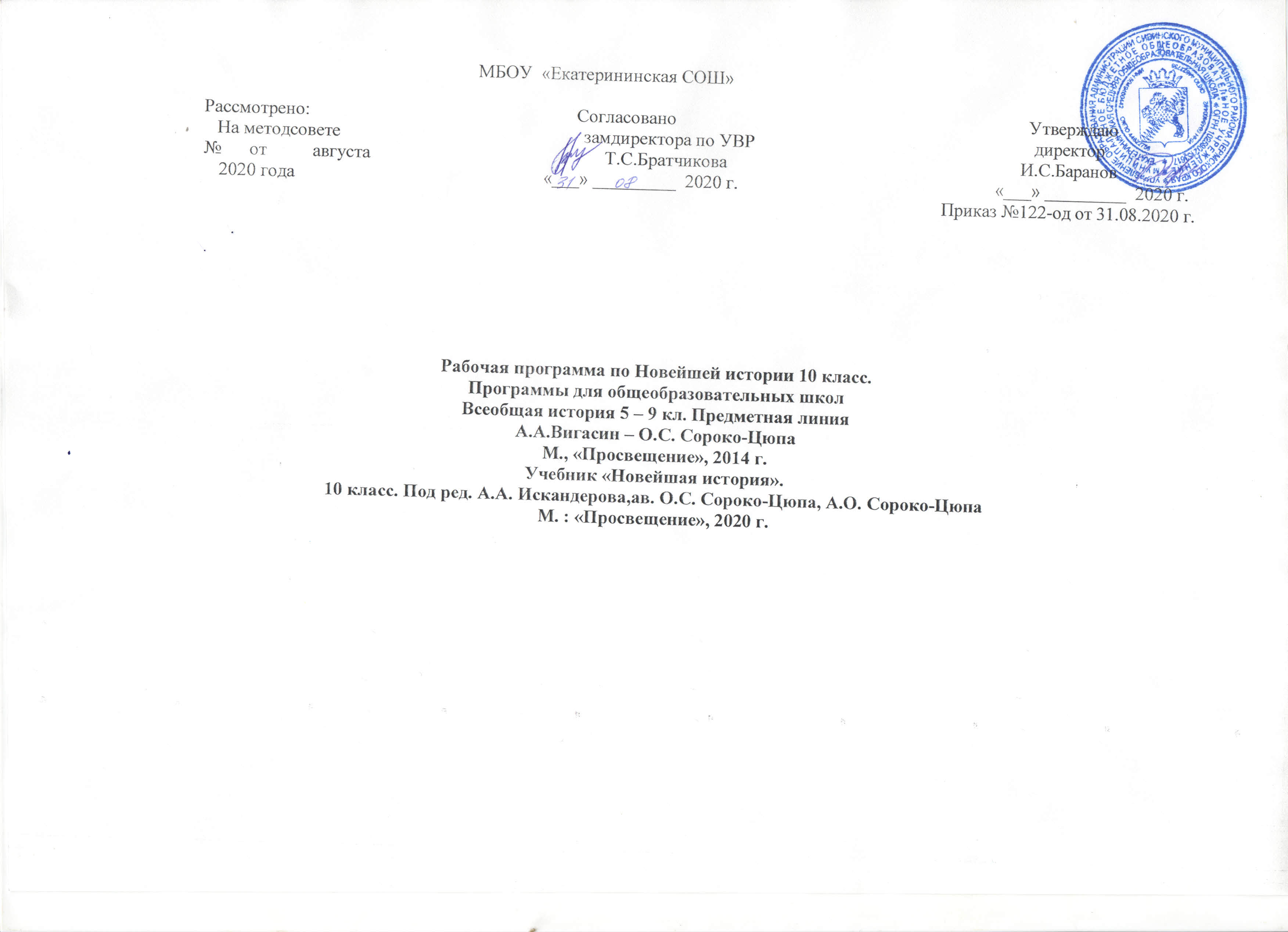 ПОЯСНИТЕЛЬНАЯ ЗАПИСКАРабочая программа разработана в соответствии с требованиями Федерального закона «Об образовании в Российской Федерации» и федерального государственного образовательного стандарта среднего общего образования, Концепцией нового учебно-методического комплекса по отечественной истории, а также на основе Примерной программы учебного предмета «История» на уровне среднего общего образования.Целью изучения истории в 10 классе является базовая историческая подготовка и социализация обучающихся на основе осмысления исторического опыта человечества эпохи Новейшего времени. Изучаемый исторический период является чрезвычайно важным в процессе становления современной мировой цивилизации. В этот период формируются и развиваются политические, экономические, социальные и духовные ценности, присущие современному миру. Изучение данного исторического периода будет способствовать самоидентификации обучающихся, определению ими своих ценностных ориентиров и приоритетов, активному применению исторических знаний в учебной и социальной деятельности.Структурно учебный предмет «История»на базовом уровне включает курсы по всеобщей (Новейшей) истории и по истории России с 1914 г. до начала XXI в., которые изучаются последовательно: вначале года изучается курс всеобщей истории, а затем – курс истории России, занимающий приоритетное место по объёму учебного времени и значимости.Учебный предмет «История» на углубленном уровне включает в себя расширенное содержание «Истории» на базовом уровне, направленное на подготовку к итоговой аттестации и вступительным испытаниям в вузы.На изучение учебного предмета «История» на базовом уровне отводится 68 часов (из расчёта 2 часа в неделю), на углубленном уровне – 136 часов (из расчёта 4 часа в неделю).Рабочую программу реализуют учебники: История. Всеобщая история. Новейшая история. 10 класс : учеб.для общеобразоват. организаций : базовый и углуб. уровни /О.С. Сороко-Цюпа, А.О. Сороко-Цюпа ; под ред. А.А. Искендерова. – 2-е изд. –М.: Просвещение, 2020;История России. 10 класс. Учеб.для общеобразоват. организаций. В 3 ч. / [М.М. Горинов и др.] ; под ред. А.В. Торкунова. – 4-е изд. – М.: Просвещение, 2019.ПЛАНИРУЕМЫЕ РЕЗУЛЬТАТЫ ОСВОЕНИЯ ПРОГРАММЫПланируемые личностные результаты освоения РПЛичностные результаты в сфере отношений обучающихся к себе, к своему здоровью, к познанию себя:- ориентация обучающихся на достижение личного счастья, реализацию позитивных жизненных перспектив, инициативность, креативность, готовность и способность к личностному самоопределению, способность ставить цели и строить жизненные планы;- готовность и способность обеспечить себе и своим близким достойную жизнь в процессе самостоятельной, творческой и ответственной деятельности;- готовность и способность обучающихся к отстаиванию личного достоинства, собственного мнения, готовность и способность вырабатывать собственную позицию по отношению к общественно-политическим событиям прошлого и настоящего на основе осознания и осмысления истории, духовных ценностей и достижений нашей страны;- готовность и способность обучающихся к саморазвитию и самовоспитанию в соответствии с общечеловеческими ценностями и идеалами гражданского общества, потребность в физическом самосовершенствовании, занятиях спортивно-оздоровительной деятельностью;- принятие и реализация ценностей здорового и безопасного образа жизни, бережное, ответственное и компетентное отношение к собственному физическому и психологическому здоровью;- неприятие вредных привычек: курения, употребления алкоголя, наркотиков. Личностные результаты в сфере отношений обучающихся к России как к Родине (Отечеству):- российская идентичность, способность к осознанию российской идентичности в поликультурном социуме, чувство причастности к историко-культурной общности российского народа и судьбе России, патриотизм, готовность к служению Отечеству, его защите;- уважение к своему народу, чувство ответственности перед Родиной, гордости за свой край, свою Родину, прошлое и настоящее многонационального народа России, уважение к государственным символам (герб, флаг, гимн);- формирование уважения к русскому языку как государственному языку Российской Федерации, являющемуся основой российской идентичности и главным фактором национального самоопределения;- воспитание уважения к культуре, языкам, традициям и обычаям народов, проживающих в Российской Федерации. Личностные результаты в сфере отношений обучающихся к закону, государству и к гражданскому обществу:- гражданственность, гражданская позиция активного и ответственного члена российского общества, осознающего свои конституционные права и обязанности, уважающего закон и правопорядок, осознанно принимающего традиционные национальные и общечеловеческие гуманистические и демократические ценности, готового к участию в общественной жизни;- признание неотчуждаемости основных прав и свобод человека, которые принадлежат каждому от рождения, готовность к осуществлению собственных прав и свобод без нарушения прав и свобод других лиц, готовность отстаивать собственные права и свободы человека и гражданина согласно общепризнанным принципам и нормам международного права и в соответствии с Конституцией Российской Федерации, правовая и политическая грамотность;- мировоззрение, соответствующее современному уровню развития науки и общественной практики, основанное на диалоге культур, а также различных форм общественного сознания, осознание своего места в поликультурном мире;- интериоризация ценностей демократии и социальной солидарности, готовность к договорному регулированию отношений в группе или социальной организации;- готовность обучающихся к конструктивному участию в принятии решений, затрагивающих их права и интересы, в том числе в различных формах общественной самоорганизации, самоуправления, общественно значимой деятельности;- приверженность идеям интернационализма, дружбы, равенства, взаимопомощи народов; воспитание уважительного отношения к национальному достоинству людей, их чувствам, религиозным убеждениям;- готовность обучающихся противостоять идеологии экстремизма, национализма, ксенофобии; коррупции; дискриминации по социальным, религиозным, расовым, национальным признакам и другим негативным социальным явлениям. Личностные результаты в сфере отношений обучающихся с окружающими людьми:- нравственное сознание и поведение на основе усвоения общечеловеческих ценностей, толерантного сознания и поведения в поликультурном мире, готовности и способности вести диалог с другими людьми, достигать в нем взаимопонимания, находить общие цели и сотрудничать для их достижения;- принятие гуманистических ценностей, осознанное, уважительное и доброжелательное отношение к другому человеку, его мнению, мировоззрению;- способность к сопереживанию и формирование позитивного отношения к людям, в том числе к лицам с ограниченными возможностями здоровья и инвалидам; бережное, ответственное и компетентное отношение к физическому и психологическому здоровью других людей, умение оказывать первую помощь;- формирование выраженной в поведении нравственной позиции, в том числе способности к сознательному выбору добра, нравственного сознания и поведения на основе усвоения общечеловеческих ценностей и нравственных чувств (чести, долга, справедливости, милосердия и дружелюбия);- развитие компетенций сотрудничества со сверстниками, детьми младшего возраста, взрослыми в образовательной, общественно полезной, учебно-исследовательской, проектной и других видах деятельности. Личностные результаты в сфере отношений обучающихся к окружающему миру, живой природе, художественной культуре:- мировоззрение, соответствующее современному уровню развития науки, значимости науки, готовность к научно-техническому творчеству, владение достоверной информацией о передовых достижениях и открытиях мировой и отечественной науки, заинтересованность в научных знаниях об устройстве мира и общества;- готовность и способность к образованию, в том числе самообразованию, на протяжении всей жизни; сознательное отношение к непрерывному образованию как условию успешной профессиональной и общественной деятельности;- экологическая культура, бережное отношения к родной земле, природным богатствам России и мира; понимание влияния социально-экономических процессов на состояние природной и социальной среды, ответственность за состояние природных ресурсов; умения и навыки разумного природопользования, нетерпимое отношение к действиям, приносящим вред экологии; приобретение опыта экологонаправленной деятельности;- эстетическое отношения к миру, готовность к эстетическому обустройству собственного быта. Личностные результаты в сфере отношений обучающихся к семье и родителям, в том числе подготовка к семейной жизни:- ответственное отношение к созданию семьи на основе осознанного принятия ценностей семейной жизни;- положительный образ семьи, родительства (отцовства и материнства), интериоризация традиционных семейных ценностей. Личностные результаты в сфере отношения обучающихся к труду, в сфере социально-экономических отношений:- уважение ко всем формам собственности, готовность к защите своей собственности,- осознанный выбор будущей профессии как путь и способ реализации собственных жизненных планов;- готовность обучающихся к трудовой профессиональной деятельности как к возможности участия в решении личных, общественных, государственных, общенациональных проблем;- потребность трудиться, уважение к труду и людям труда, трудовым достижениям, добросовестное, ответственное и творческое отношение к разным видам трудовой деятельности;- готовность к самообслуживанию, включая обучение и выполнение домашних обязанностей. Личностные результаты в сфере физического, психологического, социального и академического благополучия обучающихся:- физическое, эмоционально-психологическое, социальное благополучие обучающихся в жизни образовательной организации, ощущение детьми безопасности и психологического комфорта, информационной безопасности.Планируемые метапредметные результаты освоения РПМетапредметные результаты освоения программы представлены тремя группами универсальных учебных действий (УУД).Регулятивные УУДОбучающийся научится:самостоятельно определять цели, задавать параметры и критерии, по которым можно определить, что цель достигнута;оценивать возможные последствия достижения поставленной цели в деятельности, собственной жизни и жизни окружающих людей, основываясь на соображениях этики и морали;ставить и формулировать собственные задачи в образовательной деятельности и жизненных ситуациях;оценивать ресурсы, в том числе время и другие нематериальные ресурсы, необходимые для достижения поставленной цели;выбирать путь достижения цели, планировать решение поставленных задач, оптимизируя материальные и нематериальные затраты;организовывать эффективный поиск ресурсов, необходимых для достижения поставленной цели;сопоставлять полученный результат деятельности с поставленной заранее целью.Познавательные УУДОбучающийся научится:искать и находить обобщенные способы решения задач, в том числе, осуществлять развернутый информационный поиск и ставить на его основе новые (учебные и познавательные) задачи;критически оценивать и интерпретировать информацию с разных позиций, распознавать и фиксировать противоречия в информационных источниках;использовать различные модельно-схематические средства для представления существенных связей и отношений, а также противоречий, выявленных в информационных источниках;находить и приводить критические аргументы в отношении действий и суждений другого; спокойно и разумно относиться к критическим замечаниям в отношении собственного суждения, рассматривать их как ресурс собственного развития;выходить за рамки учебного предмета и осуществлять целенаправленный поиск возможностей для широкого переноса средств и способов действия;выстраивать индивидуальную образовательную траекторию, учитывая ограничения со стороны других участников и ресурсные ограничения;менять и удерживать разные позиции в познавательной деятельности.Коммуникативные УУДОбучающийся научится:осуществлять деловую коммуникацию как со сверстниками, так и со взрослыми (как внутри образовательной организации, так и за ее пределами), подбирать партнеров для деловой коммуникации исходя из соображений результативности взаимодействия, а не личных симпатий;при осуществлении групповой работы быть как руководителем, так и членом команды в разных ролях (генератор идей, критик, исполнитель, выступающий, эксперт и т.д.);координировать и выполнять работу в условиях реального, виртуального и комбинированного взаимодействия;развернуто, логично и точно излагать свою точку зрения с использованием адекватных (устных и письменных) языковых средств;распознавать конфликтогенные ситуации и предотвращать конфликты до их активной фазы, выстраивать деловую и образовательную коммуникацию, избегая личностных оценочных суждений.Планируемые предметные результаты освоения РП: Обучающийсяна базовом уровне научится:рассматривать историю России как неотъемлемую часть мирового исторического процесса;знать основные даты и временные периоды всеобщей и отечественной истории из раздела дидактических единиц;определять последовательность и длительность исторических событий, явлений, процессов;характеризовать место, обстоятельства, участников, результаты важнейших исторических событий;представлять культурное наследие России и других стран;работать с историческими документами;сравнивать различные исторические документы, давать им общую характеристику;критически анализировать информацию из различных источников;соотносить иллюстративный материал с историческими событиями, явлениями, процессами, персоналиями;использовать статистическую (информационную) таблицу, график, диаграмму как источники информации;использовать аудиовизуальный ряд как источник информации;составлять описание исторических объектов и памятников на основе текста, иллюстраций, макетов, интернет –ресурсов;работать с хронологическими таблицами, картами и схемами;читать легенду исторической карты;владеть основной современной терминологией исторической науки, предусмотренной программой;демонстрировать умение вести диалог, участвовать в дискуссии по исторической тематике;оценивать роль личности в отечественной истории XX века;ориентироваться в дискуссионных вопросах российской истории XX века и существующих в науке их современных версиях и трактовках.Обучающийсяна базовом уровне получит возможность научиться:демонстрировать умение сравнивать и обобщать исторические события российской и мировой истории, выделять ее общие черты и национальные особенности и понимать роль России в мировом сообществе;устанавливать аналогии и оценивать вклад разных стран в сокровищницу мировой культуры;определять место и время создания исторических документов;проводить отбор необходимой информации и использовать информацию Интернета, телевидения и других СМИ при изучении политической деятельности современных руководителей России и ведущих зарубежных стран;характеризовать современные версии и трактовки важнейших проблем отечественной и всемирной истории;понимать объективную и субъективную обусловленность оценок российскими и зарубежными историческими деятелями характера и значения социальных реформ и контрреформ, внешнеполитических событий, войн и революций;использовать картографические источники для описания событий и процессов новейшей отечественной истории и привязки их к месту и времени;представлять историческую информацию в виде таблиц, схем, графиков и др., заполнять контурную карту;соотносить историческое время, исторические события, действия и поступки исторических личностей XX века;анализировать и оценивать исторические события местного масштаба в контексте общероссийской и мировой истории XX века;обосновывать собственную точку зрения по ключевым вопросам истории России Новейшего времени с опорой на материалы из разных источников, знание исторических фактов, владение исторической терминологией;приводить аргументы и примеры в защиту своей точки зрения;применять полученные знания при анализе современной политики России;владеть элементами проектной деятельности.Обучающийсяна углубленном уровне научится:владеть системными историческими знаниями, служащими основой для понимания места и роли России в мировой истории, соотнесения (синхронизации) событий и процессов всемирной, национальной и региональной/локальной истории;характеризовать особенности исторического пути России, ее роль в мировом сообществе;определять исторические предпосылки, условия, место и время создания исторических документов;использовать приемы самостоятельного поиска и критического анализа историко-социальной информации в Интернете, на телевидении, в других СМИ, ее систематизации и представления в различных знаковых системах;определять причинно-следственные, пространственные, временные связи между важнейшими событиями (явлениями, процессами);различать в исторической информации факты и мнения, исторические описания и исторические объяснения;находить и правильно использовать картографические источники для реконструкции исторических событий, привязки их к конкретному месту и времени;презентовать историческую информацию в виде таблиц, схем, графиков;раскрывать сущность дискуссионных, «трудных» вопросов истории России, определять и аргументировать свое отношение к различным версиям, оценкам исторических событий и деятельности личностей на основе представлений о достижениях историографии;соотносить и оценивать исторические события локальной, региональной, общероссийской и мировой истории XX в.;обосновывать с опорой на факты, приведенные в учебной и научно-популярной литературе, собственную точку зрения на основные события истории России Новейшего времени;применять приемы самостоятельного поиска и критического анализа историко-социальной информации, ее систематизации и представления в различных знаковых системах;критически оценивать вклад конкретных личностей в развитие человечества;изучать биографии политических деятелей, дипломатов, полководцев на основе комплексного использования энциклопедий, справочников;объяснять, в чем состояли мотивы, цели и результаты деятельности исторических личностей и политических групп в истории;самостоятельно анализировать полученные данные и приходить к конкретным результатам на основе вещественных данных, полученных в результате исследовательских раскопок;объяснять, в чем состояли мотивы, цели и результаты деятельности исторических личностей и политических групп в истории;давать комплексную оценку историческим периодам (в соответствии с периодизацией, изложенной в историко-культурном стандарте), проводить временной и пространственный анализ.Обучающийсяна углубленном уровне получит возможность научиться:использовать принципы структурно-функционального,   и пространственного анализа при работе с источниками, интерпретировать и сравнивать содержащуюся в них информацию с целью реконструкции фрагментов исторической действительности, аргументации выводов, вынесения оценочных суждений;анализировать и сопоставлять как научные, так и вненаучные версии и оценки исторического прошлого, отличать интерпретации, основанные на фактическом материале, от заведомых искажений, фальсификации;устанавливать причинно-следственные, пространственные, временные связи исторических событий, явлений, процессов на основе анализа исторической ситуации;определять и аргументировать свое отношение к различным версиям, оценкам исторических событий и деятельности личностей на основе представлений о достижениях историографии;применять элементы источниковедческого анализа при работе с историческими материалами (определение принадлежности и достоверности источника, обстоятельства и цели его создания, позиций авторов и др.), излагать выявленную информацию, раскрывая ее познавательную ценность;целенаправленно применять элементы методологических знаний об историческом процессе, начальные историографические умения в познавательной, проектной, учебно-исследовательской деятельности, социальной практике, поликультурном общении, общественных обсуждениях и т.д.;знать основные подходы (концепции) в изучении истории;знакомиться с оценками «трудных» вопросов истории;работать с историческими источниками, самостоятельно анализировать документальную базу по исторической тематике; оценивать различные исторические версии;исследовать с помощью исторических источников особенности экономической и политической жизни Российского государства в контексте мировой истории XX в.;корректно использовать терминологию исторической науки в ходе выступления, дискуссии и т.д.;представлять результаты историко-познавательной деятельности в свободной форме с ориентацией на заданные параметры деятельности.СОДЕРЖАНИЕ ПРОГРАММЫКурс по всеобщей историиМир накануне и в годы Первой мировой войныМир накануне Первой мировой войны. Новая индустриальная эпоха. Основные черты индустриального общества в началеXX в. Социальный реформизм. Два пути реализации экономического потенциала. Индустриализм и единство мира. Новое соотношение сил между великими державами. Политическое развитие в начале XX в. Демократизация. Политические партии и политическая борьба в началеXX в.«Новый империализм». Происхождение Первой мировой войны. Первая мировая война. 1914 – 1918 гг. Июльский кризис. Провал плана Шлиффена. Военные действия в 1914 г. Военные действия в 1915 г. «Верденская мясорубка» и военные действия в 1916 г. Положение в воюющих странах. Военные действия на Западном фронте в 1917 г. Поражение Четвертного союза в 1918 г. Революции. Перемирие. Итоги Первой мировой войны.Межвоенный период (1918 - 1939)Последствия войны: революции и распад империй. Последствия Первой мировой войны. Революция в Германии 1918 – 1919 гг. Распад Австро-Венгерской империи. Распад Российской империи. Антиколониальные выступления в Азии и Северной Африке. Революция в Турции 1918 – 1923 гг. и кемализм.Версальско-вашингтонская система. Международные отношения в 1920-е гг. Парижская мирная конференция.Вашингтонская конференция 1921 – 1922 гг.  Международные отношения в 1920-е гг. Страны Запада в 1920-е гг. США. Великобритания. Франция. Германия. Главные черты экономического развития стран Запада в 1920-х гг. Политическое развитие стран Запада в 1920-е гг. США – «процветание» по-американски. Великобритания – коалиционные правительства. Франция в 1920-е гг.: политическая неустойчивость. Германия. Кризис Веймарской республики. Тема для изучения на углубленном уровне. Авторитарные режимы в Европе в 1920-е гг. Польша. Испания. Фашистский режим в Италии. Цели авторитарных режимов. Польша. Авторитарный режим Ю. Пилсудского. Испания. Авторитарный режим М. Примо де Риверы. Фашистский режим в Италии.Мировой экономический кризис 1929 – 1933 гг. Великая депрессия. Пути выхода. Особенности мирового экономического кризиса 1929 – 1933 гг. Пути выхода из кризиса. Либерально-демократические режимы. Тоталитарные режимы. Фашистские диктатуры. Авторитарные режимы.Страны Запада в 1930-е гг. США: «новый курс» Ф.Д. Рузвельта. Великобритания: «национальное правительство».Нарастание агрессии в мире. Установление нацистской диктатуры в Германии. Установление нацистской диктатуры в Германии. Милитаризация экономики. Идеология национал-социализма. Борьба с фашизмом. Народный фронт во Франции и Испании. Гражданская война в Испании. Австрия: от демократии к авторитарному режиму. Народный фронт во Франции. Народный фронт и Гражданская война в Испании. Австрия: от демократии к авторитарному режиму. Международные отношения в 1930-е гг. Политика «умиротворения» агрессора. Крах Версальско-Вашингтонской системы. Несостоятельность Лиги Наций. Военно-политический блок «Берлин – Рим – Токио». Чехословацкий кризис. Мюнхенский сговор 1938 г. Провал идеи коллективной безопасности.Восток в первой половине XX в. Традиции и модернизация. Япония. Китай. Индия в первой половине XX .Тема для изучения на углубленном уровне. Латинская Америка в первой половине XX в. Особенности общественного развития. Мексика. Кубинская революция 1933 – 1934 гг. Демократии и диктатуры. Смена режимов: демократии и диктатуры в Латинской Америке в XX в. на примере Аргентины.Тема для изучения на углубленном уровне. Культура и искусство в первой половине XX в. Революция в естествознании. Символизм и стиль модерн. Новые направления в искусстве. Авангард. Литература. Вторая мировая войнаВторая мировая война. 1939 – 1945 гг. Начало Второй мировой войны. Наступление агрессоров. Великая Отечественная война Советского Союза. Коренной перелом в ходе Второй мировой войны. Военные действия на других театрах войны. Пёрл-Харбор и война на Тихом океане. Антигитлеровская коалиция. «Новый порядок». Движение Сопротивления. Завершающий период Второй мировой войны.Итоги Второй мировой войны. Послевоенное урегулирование. Итоги Второй мировой войны. Последствия Второй мировой войны. Распад антигитлеровской коалиции. Мирное урегулирование. Образование ООН. Процессы над военными преступниками.Соревнование социальных системНачало «холодной войны». Международные отношения в 1945 – первой половине 1950-х гг. Начало «холодной войны». Раскол Германии. Образование ФРГ и ГДР. Установление коммунистических режимов в Восточной Европе.Международные отношения в 1950 – 1980-е гг. Двухполюсная (биполярная) система международных отношений. Две тенденции в развитии международных отношений в годы «холодной войны». Ослабление международной напряжённости в 1950-е гг. Суэцкий кризис 1956 г. Доктрина Эйзенхауэра. Берлинский кризис 1958 – 1961 гг. Карибский кризис 1962 г. Война США во Вьетнаме (1965 – 1973). Гонка ядерных вооружений и проблема ограничения вооружений. Разрядка международной напряжённости. От разрядки к конфронтации. Завершение эпохи индустриального общества. 1945 – 1970-е гг. «Общество потребления». Главные черты экономического развития. Государство благосостояния. «Общество потребления». Особенности формирования государства благосостояния в странах Запада. Кризисы 1970 – 1980-х гг. Становление постиндустриального информационного общества. Экономические кризисы 1970 – 1980-х гг. Третья промышленно-технологическая революция. Постиндустриальное информационное общество. Постиндустриальное общество и современные политические процессы. Демократизация. Экономическая и социальная политика. Неоконсервативный поворот. Политика «третьего пути». Неоконсервативный поворот. Политика неоконсерваторов. Общие итоги политики неоконсерваторов. Идеология и политика «третьего пути». Общие итоги политики «третьего пути». Политическая борьба. Гражданское общество. Социальные движения. Политические партии и политические идеологии. Гражданское общество и социальные проблемы на завершающем этапе индустриального развития. Изменение роли и характера гражданского общества в 1960-е гг. Бурные 1960-е гг. Движения гражданских инициатив в период формирования постиндустриального общества. Экологическое движение. Национальные, этнические и лингвистические движения. Тема для изучения на углубленном уровне. Соединённые Штаты Америки. Послевоенный курс: мировая ответственность. Администрации Дж. Кеннеди и Л. Джонсона. Администрация Р. Никсона. Р. Рейган и «рейганомика». Дж. Буш – старший. «Третий путь» Б. Клинтона. Администрация Дж. Буша – младшего. Ипотечный кризис в США и мировой экономический кризис 2008 г. Администрация Б. Обамы. Администрация Д. Трампа. Внешняя политика США.Тема для изучения на углубленном уровне. Великобритания.Лейбористы у власти (1945 – 1951 гг.). «Политический маятник». «Консервативная революция» М. Тэтчер. «Третий путь» Э. Блэра и Г. Брауна. Премьер-министр Д. Кэмерон. Премьер-министр Т. Мэй. Ольстер. «Деволюция». Конституционная реформа. Внешняя политика.Тема для изучения на углубленном уровне. Франция. Временный режим (1944 – 1946). Четвёртая республика (1946 – 1958). Пятая республика. Президент Ш. де Голль. Майский кризис 1968 г. и отставка Ш. де Голля. Президент Ф. Миттеран. Президент Ж. Ширак. Президент Н. Саркози. Президент Ф. Олланд Президент Э. Макрон. Внешняя политика Франции.Тема для изучения на углубленном уровне. Италия. Провозглашение республики. Центризм. Итальянское «экономическое чудо». Левоцентризм и его кризис. Провал идеи «третьей фазы». Развал партийной системы. Правоцентристские и левоцентристские коалиции. Тема для изучения на углубленном уровне. Германия. Экономическое и политическое развитие ФРГ (1949 – 1990). Экономическое и политическое развитие ГДР (1949 – 1990). «Бархатная революция» в ГДР. Объединение Германии. Объединённая Германия в 1990-е гг. Канцлер Г. Шрёдер. Канцлер А. Меркель.Преобразования и революции в странах Центральной и Восточной Европы. Становление и кризис коммунистических режимов в странах Центральной и Восточной Европы. Попытки реформ в странах социалистического лагеря. Революции 1989 – 1991 гг.: общее и особенное. Почему Польша стала первой страной, где произошла революция. Политические и экономические реформы. «Шоковая терапия» и её итоги. Страны ЦВЕ и Европейский союз. Тема для изучения на углубленном уровне. Латинская Америка.  Цивилизационные особенности стран Латинской Америки. Национал-реформизм и модернизация 1940 – 1950-х гг.  Левые националистические режимы в 1960 – 1970-е гг. Поворот к неоконсерватизму. Переход к демократизации в 1980-е гг. Смена режимов в Латинской Америке в XX в. на примере Боливии. Диктатуры и демократия. Куба – Остров свободы. Страны Азии и Африки. Деколонизация и выбор путей развития. Деколонизация. Выбор путей развития. Культурно-цивилизационные регионы. Мировая социалистическая система. Классификация государств. Политическое развитие государств Тропической и Южной Африки. Тема для изучения на углубленном уровне. Мусульманские страны. Турция. Иран. Египет. Индонезия. Особенности развития мусульманских стран.Китай. Индия. Гражданская война и победа народной революции в Китае. Выбор путей развития Китая. «Большой скачок» и народные коммуны. Реализация коммунистической утопии. «Культурная революция». Начало реформ в Китае. Теория Дэн Сяопина. Этапы реформ. Итоги реформ. Достижения и проблемы КНР. Индия в 1950- 1991  гг. Реформы М. Сингха. Современные проблемы Индии. Главное противоречие эпохи как двигатель мирового развития. Тема для изучения на углубленном уровне. Япония. Новые индустриальные страны. Послевоенные реформы и японское «экономическое чудо». Как преимущества стали тормозом в развитии страны. Кризис в Японии. Реформы Д. Коидзуми. Проблемы современной Японии. «Экономическое чудо» в странах Восточной Азии. Как бедные страны стали развитыми. Прощание с индустриальным обществом.Современный мир	Глобализация и новые вызовыXXI в. Что такое глобализация. Противоречия глобализации. Роль государства в условиях глобализации. Мировой финансово-экономический кризис 2008 г. Новые вызовы XXI. Глобализация и фундаментализм. Человек и глобализация. Самоопределение человека в глобальном мире. Глобализация и регионализация. Глобализация и нарастание разрыва между богатыми и бедными. Проблема «мирового Юга». Глобализация и четвёртая промышленно-технологическая революция. 	Международные отношения в конце XX – начале XXI в. Лидерство единственной сверхдержавы или многополюсный мир. Этапы внешней политики США. Ближневосточный конфликт. Региональная интеграция в современном мире. Общеевропейское сотрудничество. Расширение и трансформация НАТО. Ирак в центре международных конфликтов. Международный терроризм. Военная операция России в Сирии. Конфликты на Балканах. Американо-российские отношения. 	Тема для изучения на углубленном уровне. Постсоветское пространство: политическое развитие, интеграционные процессы и конфликты. Главные тенденции развития. Прибалтийские государства. Интеграционные процессы на постсоветском пространстве. Конфликты на постсоветском пространстве. 	Тема для изучения на углубленном уровне. Культура во второй половине XX – начале XXI в. Наука в 1945 – 1960-е гг. Завершение эпохи модернизма. Литература. Искусство кино. Изобразительное искусство. Интернет и становление глобального информационного пространства. На пути к новому объяснению мира. На пути к формированию новых ценностей. Общая характеристика постмодернизма. Постмодернизм в архитектуре. Постмодернизм в кино. Постмодернизм в литературе. Курс по истории РоссииРоссия в годы "великих потрясений"Россия и мир накануне Первой мировой войны.Завершение территориального раздела мира и кризис международных отношений. Военно-политические блоки. Новые средства военной техники и программы перевооружений. Предвоенные международные кризисы. Сараевский выстрел и начало войны. Планы сторон.Российская империя в Первой мировой войне. Военная кампания 1914 г. Военные действия в 1915 г. Кампания 1916 г. Мужество и героизм российских воинов. Экономика России в годы войны. Власть и общество в годы войны.Великая российская революция 1917 г.  Объективные и субъективные причины революционного кризиса. Падение монархии. Временное правительство и его программа. Петроградский Совет рабочих и солдатских депутатов и его декреты. Основные политические партии в 1917 г. Кризисы Временного правительства. Русская православная церковь в условиях революции. Выступление генерала Л.Г. Корнилова. Рост влияния большевиков. Подготовка и проведение вооружённого восстания в Петрограде. Свержение Временного правительства и взятие власти большевиками. Создание коалиционного правительства большевиков и левых эсеров. Первые революционные преобразования большевиков. Первые декреты новой власти. Учредительное собрание. Организация власти Советов. Создание новой армии и спецслужбы. Брестский мир. Первая Конституция России 1918 г. Экономическая политика советской власти. Военный коммунизм. Национализация промышленности. Политика в деревне. Военный коммунизм. План ГОЭЛРО. Гражданская война. Причины и основные этапы Гражданской войны в России. Выступление левых эсеров. Формирование однопартийной диктатуры. Палитра антибольшевистских сил. Важнейшие события 1918 – 1919 гг. террор красный и белый: причины и масштабы. Польско-советская война. Окончание Гражданской войны. Причины победы Красной Армии в Гражданской войне. Тема для изучения на углубленном уровне. Революция и гражданская война на национальных окраинах. Национальные районы России в годы Первой мировой войны. Возникновение национальных государств на окраинах России. Строительство советской федерации. Установление советской власти на Украине, в Белоруссии и Прибалтике. Установление советской власти в Закавказье. Борьба с басмачеством.Идеология и культура периода Гражданской войны. Политика новой власти в области образования и науки. Власть и интеллигенция. Отношение новой власти к Русской православной церкви. Повседневная жизнь.Региональный компонент. Наш край в годы революции и Гражданской войны.Советский Союз в 1920 – 1930-х гг.	Экономический и политический кризис начала 1920-х гг. Переход к нэпу. Последствия мировой войны, революции, Гражданской войны для демографии и экономики России. Власть и церковь. Крестьянские восстания. Кронштадтское восстание. Переход к новой экономической политике. 	Экономика нэпа. Замена продразвёрстки единым продналогом. Иностранные концессии. Стимулирование кооперации. Финансовая реформа Г.Я. Сокольникова. Создание Госплана и переход к пятилетнему планированию развития народного хозяйства. Образование СССР Национальная политика в 1920-е гг. Предпосылки и значение образования СССР. Образование СССР. Конституция 1924 г. Национально-государственное строительство. Политика «коренизации». Политическое развитие в 1920-е гг. Трудности поворота. Болезнь В.И. Ленина и борьба за власть. Ликвидация оппозиции внутри ВКП(б). Ужесточение политического курса.Международное положение и внешняя политика СССР в 1920-е гг. Международное положение после окончания Гражданской войны в России. Советская Россия на Генуэзской конференции. «Полоса признания». Отношения со странами Востока. Создание и деятельность Коминтерна. Дипломатические конфликты с западными странами. Культурное пространство советского общества в 1920-е гг. Партийный контроль над духовной жизнью. Сменовеховство. Начало «нового искусства». «Великий перелом». Индустриализация. Разработка и принятие плана первой пятилетки. «Великий перелом». Ход и особенности советской индустриализации. Цена и издержки индустриализации. Итоги и достижения индустриального развития. Коллективизация сельского хозяйства. Политические дискуссии о путях развития советской деревни. Политика сплошной коллективизации. Раскулачивание. «Головокружение от успехов». Голод. Становление колхозного строя. Политическая система СССР в 1930-е гг. Конституция 1936 г. Формирование партийного государства. Репрессивная политика. Массовые общественные организации. Тема для изучения на углубленном уровне. Советская национальная политика в 1930-е гг. Общие черты и особенности индустриализации в национальных образованиях. Ход индустриализации. Итоги индустриализации в национальных образованиях. Национально-государственное строительство. Направления национальной политики. Культурное пространство советского общества в 1930-е гг. Формирование «нового человека». Культ героев. Культурная революция. Достижения в отечественной науке в 1930-е гг. Советское искусство. Повседневность 1930-х гг. Общественные настроения. Культура русского зарубежья. СССР и мировое сообщество в 1929 – 1939 гг. Мировой экономический кризис 1929 – 1933 г. и пути выхода из него. СССР и мировое сообщество. Борьба за создание системы коллективной безопасности. Усиление угрозы мировой войны. Укрепление безопасности на Дальнем Востоке. СССР в международной политике накануне начала Второй мировой войны. Региональный компонент. Наш край в 1920 – 1930-е гг.Великая Отечественная война. 1941 – 1945 гг. 	СССР накануне Великой Отечественной войны. Советская внешняя политика на начальном этапе Второй мировой войны. Форсирование военного производства и освоения новой военной техники. Реорганизация Красной Армии. Укрепление трудовой и производственной дисциплины. Военно-патриотическое воспитание населения.	Начало Великой Отечественной войны. Первый период войны (22 июня 1941 – ноябрь 1942 г.). Канун войны. Начало войны. Характер войны. Силы и планы сторон. Неудачи Красной Армии летом – осенью 1941 г. Битва за Москву. Героическая оборона Ленинграда. 	Поражения и победы 1942 г. Предпосылки коренного перелома. Ситуация на фронте весной 1942 г. Планы сторон. Немецкое наступление летом 1942 г. Начало Сталинградской битвы. Битва за Кавказ. Немецкий оккупационный режим. Партизанское и подпольное движение. Сотрудничество с врагом: причины, формы, масштабы. Образование антигитлеровской коалиции. 	Человек и война: единство фронта и тыла. Повседневность военного времени. Человек на войне. Церковь в годы войны. Соотечественники за рубежом в борьбе с фашизмом. Культурное пространство войны. Военные будни и праздники. Летопись культурных утрат. Второй период Великой Отечественной войны. Коренной перелом (ноябрь 1942 – 1943 гг.). Разгром немецких войск под Сталинградом.  Битва на Курской дуге. Битва за Днепр. Тегеранская конференция. Итоги второго периода войны.Тема для изучения на углубленном уровне. Народы СССР в борьбе с фашизмом. Многонациональный советский народ на фронтах войны. Экономика союзных республик в годы войны. Национальные движения. Национальная политика. Третий период войны. Победа СССР в Великой Отечественной войне. Окончание Второй мировой войны. Завершение освобождения территории СССР. «Десять сталинских ударов». Боевые действия в Восточной и Центральной Европе. Освободительная миссия Советской Армии. Крымская (Ялтинская) конференция. Битва за Берлин и окончание войны в Европе. Потсдамская конференция. Разгром милитаристской Японии. Итоги Великой Отечественной и Второй мировой войны.Тема для изучения на углубленном уровне. Советская разведка и контрразведка в годы Великой Отечественной войны. Деятельность разведки. Направления деятельности контрразведывательных органов. Региональный компонент. Наш край в годы Великой Отечественной войны.Апогей и кризис советской системы. 1945 - 1991 гг.Место и роль СССР в послевоенном мире. СССР – мировая держава. Рост коммунистического и национально-освободительного движения. Столкновение геополитических интересов. «Холодная война». Внутреннее положение СССР. Восстановление и развитие экономики. Планы и факторы экономического роста. Денежная реформа 1947 г. Противоречия промышленного роста. Состояние сельского хозяйства. Изменения в политической системе в послевоенные годы. Структура высших органов власти и управления. Единовластие И.В. Сталина.Перестановки и репрессии в высшем руководстве. КПСС как основа советской политической системы. Государственный аппарат. Методы поддержания социальной стабильности. Идеология, наука и культура в послевоенные годы. Послевоенные идеологические кампании. Восстановление и развитие системы образования. Развитие науки. Основные тенденции развития искусства.Тема для изучения на углубленном уровне. Национальный вопрос и национальная политика в послевоенном СССР.Многонациональное государство и национальная политика. Социально-экономическое и культурное развитие советских республик. Религиозные конфессии в СССР. Политические кампании против «буржуазного национализма» и «космополитизма».  Положение выселенных народов.Внешняя политика СССР в условиях начала «холодной войны». Разделение Европы. Консолидация социалистических государств. Образование КНР и советско-китайские отношения. Корейская война. Наращивание вооружений. Тема для изучения на углубленном уровне. Послевоенная повседневность. Возвращение к мирной жизни. Социально-демографические проблемы. Уровень потребления. Жилищный кризис. Особенности послевоенного досуга. Рост социальных ожиданий. Смена политического курса. Смерть Сталина и настроения в обществе. Борьба за власть в советском руководстве. Н.С. Хрущёв.  XX съезд КПСС и осуждение культа личности Сталина. Реабилитация жертв политических репрессий. Реорганизация государственных органов, партийных и общественных организаций. Новая Программа КПСС и проект Конституции СССР.Экономическое и социальное развитие в середине 1950-х – середине 1960-х гг. Экономический курс Г.М. Маленкова. Развитие промышленности. Развитие сельского хозяйства. Научно-техническая революция в СССР. Успехи в освоении космоса. Социальное развитие. Культурное пространство и повседневная жизнь в середине 1950-х – середине 1960-х гг. Условия развития литературы и искусства. Власть и интеллигенция. Развитие образования. Зарождение новых форм общественной жизни. Советский спорт. Особенности повседневной жизни.Политика мирного сосуществования в 1950-х – первой половине 1960-х гг. Новый курс советской внешней политики: от конфронтации к диалогу. Отношения с Западом. Проблемы разоружения.  СССР и мировая социалистическая система. Распад колониальных систем. СССР и страны третьего мира. Региональный компонент. Наш край в 1953 - 1964 гг.Политическое развитие в 1960-х – середине 1980-х гг. Итоги и значение «великого десятилетия» Н.С. Хрущёва. Л.И. Брежнев и смена политического курса. Новые идеологические ориентиры. Концепция «развитого социализма». Конституция СССР 1977 г. Социально-экономическое развитие страны в1960-х – середине 1980-х гг. Аграрная реформа 1965 г. и её результаты. Косыгинская реформа промышленности. Научные и технические приоритеты. Социальная политика. Исчерпание потенциала экстенсивной индустриальной модели развития. Тема для изучения на углубленном уровне. Национальная политика и национальные движения в 1960-х – середине 1980-х гг. Новая историческая общность. Нарастание противоречий между Центром и республиками. Национальные движения. Эволюция национальной политики. Культурное пространство и повседневная жизнь во второй половине 1960-х – первой половине 1980-х гг. Повседневность в городе и деревне. Общественные настроения. Литература и искусство: поиски новых путей. Неформалы и диссиденты. Развитие физкультуры и спорта. Олимпийские игры 1980 г. в Москве. Политика разрядки международной напряжённости. Новые вызовы внешнего мира. Отношения СССР со странами Запада. Совещание по безопасности и сотрудничеству в Европе (СБСЕ). СССР и развивающиеся страны. Ввод советских войск в Афганистан. СССР и страны социализма.Региональный компонент. Наш край в 1964 - 1985 гг.СССР и мир в начале 1980-х гг. Предпосылки реформ. Мир в начале 1980-х гг. Нарастание кризисных явлений в социально-экономической и идейно-политической жизни СССР. Ю.В. Андропов и начало формирования идеологии перемен. М.С. Горбачёв и его окружение: курс на реформы. Социально-экономическое развитие СССР в 1985 – 1991 гг. Первый этап экономических преобразований: концепция ускорения социально-экономического развития. Второй этап экономических реформ. Экономический кризис и начало перехода к рыночной экономике. Программа «500 дней». Перемены в духовной сфере жизни в годы перестройки. Гласность и плюрализм мнений. Литература. Кино, театр. Реабилитация. Начало поворота в религиозной политике. Результаты политик гласности. Реформа политической системы. Начало демократизации советской политической системы. Конституционная реформа 1988 – 1991 гг. I Съезд народных депутатов СССР и его значение. Формирование многопартийности. Раскол в КПСС. Новое политическое мышление и перемены во внешней политике. «Новое мышление». СССР и Запад. Начало разоружения. Разблокирование региональных конфликтов. Распад социалистической системы. Результаты политики «нового мышления». Отношение к М.С. Горбачёву и его внешней политике в СССР и в мире. Национальная политика и подъём национальных движений. Распад СССР. Кризис межнациональных отношений. Демократизация и подъём национальных движений. Противостояние между союзным Центром и республиками. «Парад суверенитетов». Декларация о государственном суверенитете РСФСР. Разработка нового союзного договора. Август 1991 г. и распад СССР. Региональный компонент. Наш край в 1985 - 1991 гг.Российская Федерация	Российская экономика на пути к рынку. Начало радикальных экономических преобразований. Падение жизненного уровня населения. Приватизация. Развитие экономики России в 1992 – 1998 гг. Дефолт 1998 г. и его последствия. Экономические меры правительства Е.М. Примакова. Первые результаты и цена экономических реформ 1990-х гг. Россия в мировой экономике. 	Политическое развитие Российской Федерации в 1990-е гг.Разработка новой Конституции России. Политико-конституционный кризис 1993 г. Конституция России 1993 г. и её значение. Российская многопартийность и строительство гражданского общества. Российский парламентаризм. Президентские выборы 1996 г. результаты политического развития в 1990-е гг. Тема для изучения на углубленном уровне. Межнациональные отношения и национальная политика в 1990-е гг. Народы и регионы России накануне и после распада СССР. Федеративный договор. Конституция 1993 г. о принципах федеративного устройства России. Нарастание противоречий между Центром и регионами. Военно-политический кризис в Чеченской республике. Результаты федеративного строительства в 1990-е гг.Духовная жизнь страны в 1990-е гг.Исторические условия развития духовной жизни, науки и культуры. Литература. Кинематограф. Музыка. Театр. Изобразительное искусство. Средства массовой информации. Российский спорт. Традиционные религии. Геополитическое развитие и внешняя политика в 1990-е гг. Новое место России в мире. Взаимоотношения с США и странами Запада. Агрессия НАТО в Югославии и изменение политики России в отношении Запада. Восточный вектор внешней политики. Россия на постсоветском пространстве. Результаты внешней политики страны в 1990-е гг.Региональный компонент. Наш край в 1992 - 1999 гг.Политическая жизнь России в началеXXI в. Отставка Президента Б.Н. Ельцина. Президент В.В. Путин и его программа. Укрепление российской государственности. Обеспечение гражданского согласия и единства общества. Новые государственные символы России. Усиление борьбы с терроризмом. Судебная реформа. Выборы 2003 – 2004 гг. Реформа управления. Итоги политического развития страны в 2000-е гг.Экономика России в началеXXI в. Переход к политике государственного регулирования рыночного хозяйства. Налоговая реформа. Решение проблемы внешнего долга. Социальное развитие: разработка и реализация приоритетных национальных программ. Демографическая политика. Итоги социально-экономического развития страны. Повседневная и духовная жизнь. Развитие элементов гражданского общества. Власть и СМИ. Развитие образования, науки, культуры. Достижения российского спорта. Власть и церковь.ТЕМАТИЧЕСКОЕ ПЛАНИРОВАНИЕ (базовый уровень)№ урокаТема урокаМатериал учебникаКурс по всеобщей истории (28 часов)Курс по всеобщей истории (28 часов)Курс по всеобщей истории (28 часов)ГлаваI. Мир накануне и в годы первой мировой войныГлаваI. Мир накануне и в годы первой мировой войныГлаваI. Мир накануне и в годы первой мировой войны1Мир накануне Первой мировой войны. «Новый империализм». Происхождение Первой мировой войны§1, §22Первая мировая война. 1914-1918 гг.§3ГлаваII. Межвоенный период (1918 – 1939)ГлаваII. Межвоенный период (1918 – 1939)ГлаваII. Межвоенный период (1918 – 1939)3Последствия войны: революции и распад империй. §44Версальско-Вашингтонская система. Международные отношения в 1920-е гг.Страны Запада в 1920-е гг. США. Великобритания. Франция. Германия§5, §65Мировой экономический кризис 1929 – 1933 гг. Великая депрессия. Пути выхода. Страны Запада в 1930-е гг. США: «новый курс» Ф.Д. Рузвельта. Великобритания: «национальное правительство»§7, §86Нарастание агрессии в мире. Установление нацистской диктатуры в Германии. Борьба с фашизмом. Народный фронт во Франции и Испании. Гражданская война в Испании. Австрия: от демократии к авторитарному режиму§9, §107Международные отношения в 1930-е гг. Политика «умиротворения» агрессора. Восток в первой половине XX в.§11, §12ГлаваIII. Вторая мировая войнаГлаваIII. Вторая мировая войнаГлаваIII. Вторая мировая война8Вторая мировая война. 1939 – 1945 гг.§13-149Итоги Второй мировой войны. Послевоенное урегулирование§15ГлаваIV. Соревнование социальных системГлаваIV. Соревнование социальных системГлаваIV. Соревнование социальных систем10Начало «холодной войны». Международные отношения в 1945 – первой половине 1950-х гг.§1611Международные отношения в 1950 – 1980-е гг.§1712Завершение эпохи индустриального общества. 1945 – 1970-е гг. «Общество потребления». §1813Кризисы 1970 – 1980-х гг. Становление постиндустриального информационного общества. Экономическая и социальная политика. Неоконсервативный поворот. Политика «третьего пути»§19, §2014Политическая борьба. Гражданское общество. Социальные движения§2115Преобразования и революции в странах Центральной и Восточной Европы§2216Страны Азии и Африки. Деколонизация и выбор путей развития§2317Китай. Индия§24ГлаваV. Современный мирГлаваV. Современный мирГлаваV. Современный мир18Глобализация и новые вызовы XXI в.Международные отношения в конце XX – начале XXI в.§25, §26Курс по истории России(40 часов)Курс по истории России(40 часов)Курс по истории России(40 часов)ГлаваI. Россия в годы «великих потрясений»ГлаваI. Россия в годы «великих потрясений»ГлаваI. Россия в годы «великих потрясений»19Россия и мир накануне Первой мировой войны§120Российская империя в Первой мировой войне§221Великая российская революция: Февраль 1917 г.§322Великая российская революция: Октябрь 1917 г.§423Первые революционные преобразования большевиков. Экономическая политика советской власти. Военный коммунизм§5, §624Гражданская война§725Идеология и культура периода Гражданской войны§8ГлаваII. Советский Союз в 1920 – 1930-х гг.ГлаваII. Советский Союз в 1920 – 1930-х гг.ГлаваII. Советский Союз в 1920 – 1930-х гг.26Экономический и политический кризис начала 1920-х гг. Переход к нэпу. Экономика нэпа§9, §1027Образование СССР. Национальная политика в 1920-е гг. Политическое развитие в 1920-е гг.§11, §1228Международное положение и внешняя политика СССР в 1920-е гг.§1329Культурное пространство советского общества в 1920-е гг.§1430«Великий перелом». Индустриализация§1531Коллективизация сельского хозяйства§1632Политическая система СССР в 1930-е гг.§1733Культурное пространство советского общества в 1930-е гг.§1834СССР и мировое сообщество в 1929 – 1939 гг.§1935Повторительно-обобщающий урок по главамIиIIОбобщающие вопросы и заданияГлаваIII. Великая Отечественная война. 1941 – 1945 гг.ГлаваIII. Великая Отечественная война. 1941 – 1945 гг.ГлаваIII. Великая Отечественная война. 1941 – 1945 гг.36СССР накануне Великой Отечественной войны§2037Начало великой Отечественной войны. Первый период войны (22 июня 1941 – ноябрь 1942 г.)§2138Поражения и победы 1942 г. Предпосылки коренного перелома§2239Человек и война: единство фронта и тыла. §2340Второй период Великой Отечественной войны. Коренной перелом (ноябрь 1942 – 1943 г.)§2441Третий период войны. Победа СССР в Великой Отечественной войне. Окончание Второй мировой войны§2542Повторительно-обобщающий урок по главеIIIОбобщающие вопросы и заданияГлаваIV. Апогей и кризис советской системы. 1945 – 1991 гг.ГлаваIV. Апогей и кризис советской системы. 1945 – 1991 гг.ГлаваIV. Апогей и кризис советской системы. 1945 – 1991 гг.43Место и роль СССР в послевоенном мире§2644Восстановление и развитие экономики. Изменения в политической системе в послевоенные годы§27, §2845Идеология, наука и культура в послевоенные годы§2946Внешняя политика СССР в условиях начала «холодной войны»§3047Смена политического курса. Экономическое и социальное развитие в середине 1950-х – середине 1960-х гг.§31, §3248Культурное пространство и повседневная жизнь в середине 1950-х – середине 1960-х гг.§3349Политика мирного сосуществования в 1950-х – первой половине 1960-х гг.§3450Политическое развитие в 1960-х – середине 1980-х гг.Социально-экономическое развитие страны в 1960-х – середине 1980-х гг.§35, §3651Культурное пространство и повседневная жизнь во второй половине 1960-х гг. – первой половине 1980-х гг.§3752Политика разрядки международной напряжённости§3853СССР и мир в начале 1980-х гг. Предпосылки реформ§3954Социально-экономическое развитие СССР в 1985-1991 гг.§4055Перемены в духовной сфере жизни в годы перестройки§4156Реформа политической системы§4257Новое политическое мышление и перемены во внешней политике§4358Национальная политика и подъём национальных движений. Распад СССР§44ГлаваV. Российская ФедерацияГлаваV. Российская ФедерацияГлаваV. Российская Федерация59Российская экономика на пути к рынку. §4560Политическое развитие Российской Федерации в 1990-е гг.§4661Духовная жизнь страны в 1990-е гг.§4762Геополитическое положение и внешняя политика в 1990-е гг.§4863Политическая жизнь России в начале XXI в.§4964Экономика России в начале XXI в.§5065Повседневная и духовная жизнь§5166Внешняя политика России в началеXXI в.§5267Россия в 2008-2018 гг.§5368Повторительно-обобщающий урок по главам IVиVОбобщающие вопросы и задания